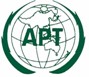 APT REPORT onFrequency Usage of the Bands 2 700-2 900 MHz, 
4 200-4 400 MHz and 5 350-5 460 MHzNo. APT/AWG/REP-52
Edition: September 2014Adopted by17th Meeting of APT Wireless Group23 - 26 September 2014
Macao, China(Source: AWG-17/OUT-03)APT Report on Frequency Usage of the Bands 2 700-2 900 MHz, 4 200-4 400 MHz and 5 350-5 460 MHzTable of Contents1.	Introduction	32.	Scope	33.	Vocabulary of terms	34.	References	35.	ITU-R Allocations	55.1	The Band 2 700-2 900 MHz	55.2	The Band 4 200-4 400 MHz	55.3	The Band 5 350-5 460 MHz	66.	Consideration of the frequency arrangements in APT	66.1	The Band 2 700-2 900 MHz	66.2	The Band 4 200-4 400 MHz	66.3	The Band 5 350-5 460 MHz	7Attachment	7A.1	Australia	8A.2	Bangladesh	12A.3	P. R. China	13A.4	Iran (Islamic Republic of)	15A.5	Japan	17A.6	Korea	19A.7	New Zealand	20A.8	Singapore	21A.9	Sri Lanka	22A.10	Thailand	23A.11	Vietnam	24IntroductionThe aerospace industry is developing the future generation of commercial aircraft to provide airlines and the flying public with more cost-efficient, safe, and reliable aircraft. One important way of accomplishing these aims is to reduce aircraft weight while providing multiple and redundant methods to transmit information on an aircraft. Wireless technologies can be employed to accomplish these goals while also providing environmental benefits and cost savings to manufacturers and operators.Installed wireless avionics intra-communications (WAIC) systems are one way to derive these benefits. WAIC systems consist of radiocommunications between two or more transmitters and receivers on a single aircraft. Both the transmitter and receiver will be integrated with or installed on the aircraft. In all cases, communication is part of a closed, exclusive network required for aircraft operation. WAIC systems will not provide air-to-ground or air-to-air communications, and will only be used for safety-related applications.At its meeting in July 2013, the APT Preparatory Group (APG) invited the AWG to study the regional technical requirements relating to work being undertaken by ITU-R Working Party 5B which is examining compatibility between wireless avionics intra-communications (WAIC) systems and existing services, including in the bands 2 700-2 900 MHz, 4 200-4 400 MHz and 5 350-5 460 MHz.ScopeThis Report outlines current spectrum usage and future plans in the bands 2 700-2 900 MHz, 4 200-4 400 MHz and 5 350-5 460 MHz in Asia Pacific region.  It has been developed for APT Members’ information.  Initially, the Report allows future meetings of the APG to fully consider the potential regulatory changes necessary to implement WAIC systems and to ensure that appropriate studies are completed prior to regulatory changes being considered at WRC-15.  Later on it will assist identify issues where other potential uses of the bands are being considered.Vocabulary of termsWAIC	Wireless avionics intra-communicationsWRC	World Radiocommunication ConferenceReferencesITU-R Recommendations and Reports developed to assist in understanding compatibility between EESS (active) and existing uses include:Report ITU-R M.2283- "Technical characteristics and spectrum requirements of Wireless Avionics Intra-Communications systems to support their safe operation"Preliminary draft new Recommendation ITU-R M.[WAIC]- "Technical characteristics and protection criteria for Wireless Avionics Intra-Communications systems";Working document towards a preliminary draft new Recommendation ITU-R M.[WAIC_Conditions]-"Definition and technical conditions for the use of the aeronautical mobile (R) service to support Wireless Avionics Intra-Communication systems" .Preliminary draft new Report ITU-R M.[WAIC_SHARING_4 200-4 400MHz]- "Compatibility analysis between wireless avionics intra-communication systems and systems in the existing services in the frequency band 4 200-4 400 MHz";Preliminary draft new Report ITU-R M.[WAIC BANDS]- "Consideration of the aeronautical mobile (route), aeronautical mobile and aeronautical radionavigation services allocations to accommodate wireless avionics intra-communications".ITU-R AllocationsThe Band 2 700-2 900 MHzIn the Radio Regulations (2012 edition), the frequency band 2 700-2 900 MHz is allocated in three Regions as follows:Table: ITU-R allocations in 2 700 – 2 900 MHz5.337	The use of the bands 1 300-1 350 MHz, 2 700-2 900 MHz and 9 000-9 200 MHz by the aeronautical radionavigation service is restricted to ground-based radars and to associated airborne transponders which transmit only on frequencies in these bands and only when actuated by radars operating in the same band.5.423	In the band 2 700-2 900 MHz, ground-based radars used for meteorological purposes are authorized to operate on a basis of equality with stations of the aeronautical radionavigation service.5.424	Additional allocation:  in Canada, the band 2 850-2 900 MHz is also allocated to the maritime radionavigation service, on a primary basis, for use by shore-based radars.The Band 4 200-4 400 MHzIn the Radio Regulations (2012 edition), the frequency band 4 200-4 400 MHz is allocated in three Regions as follows:Table: ITU-R allocations in 4 200-4 400 MHz5.438	Use of the band 4 200-4 400 MHz by the aeronautical radionavigation service is reserved exclusively for radio altimeters installed on board aircraft and for the associated transponders on the ground. However, passive sensing in the Earth exploration-satellite and space research services may be authorized in this band on a secondary basis (no protection is provided by the radio altimeters).5.439	Additional allocation:  in Iran (Islamic Republic of), the band 4 200-4 400 MHz is also allocated to the fixed service on a secondary basis.    (WRC-12)5.440	The standard frequency and time signal-satellite service may be authorized to use the frequency 4 202 MHz for space-to-Earth transmissions and the frequency 6 427 MHz for Earth-to-space transmissions. Such transmissions shall be confined within the limits of  2 MHz of these frequencies, subject to agreement obtained under No. 9.21.The Band 5 350-5 460 MHzIn the Radio Regulations (2012 edition), the frequency band 5 350-5 460 MHz is allocated in three Regions as follows:Table: ITU-R allocations in 5 350-5 460 MHz5.448B	The Earth exploration-satellite service (active) operating in the band 5 350-5 570 MHz and space research service (active) operating in the band 5 460-5 570 MHz shall not cause harmful interference to the aeronautical radionavigation service in the band 5 350-5 460 MHz, the radionavigation service in the band 5 460-5 470 MHz and the maritime radionavigation service in the band 5 470-5 570 MHz.     (WRC-03)5.448C	The space research service (active) operating in the band 5 350-5 460 MHz shall not cause harmful interference to nor claim protection from other services to which this band is allocated.     (WRC-03)5.448D	In the frequency band 5 350-5 470 MHz, stations in the radiolocation service shall not cause harmful interference to, nor claim protection from, radar systems in the aeronautical radionavigation service operating in accordance with No. 5.449.     (WRC-03)5.449	The use of the band 5 350-5 470 MHz by the aeronautical radionavigation service is limited to airborne radars and associated airborne beacons.Consideration of the frequency arrangements in The Band 2 700-2 900 MHzThe band 2 700-2 900 MHz is mainly used for radio navigation and Radiolocation by primary surveillance radar for aeronautical purposes.The band is also used for meteorological radar (China, Korea, Iran (Islamic Republic of))The band is also use for fixed services, These are itinerant fixed links used for TVOB purposes in accordance with Article 4.4 (New Zealand).It is understood that, following the ITU-R WP 5B meeting in November 2013, these bands are no longer under consideration as being suitable for WAIC systems as studies show it is incompatible with existing uses. As a result the AWG makes no comment on the suitability of regulatory changes to implement WAIC systems in these bands.The Band 4 200-4 400 MHzThe band 4 200-4 400 MHz is mainly used for radio altimeter systems on board aircraft.The band is also used for Aeronautical Radionavigation (Singapore) and for fixed services on a secondary basis (Iran (Islamic Republic of)).There are no other uses identified and based on the status of studies to date by the ITU-R, there should be no impediment to making regulatory changes to implement WAIC systems in this band.The Band 5 350-5 460 MHzThe band 5 350-5 460 MHz is mainly used for Airborne and ground based weather radar.The band is also used for space research and experimental purposes (Japan)The band is also used for Aeronautical Radionavigation (Singapore, Iran (Islamic Republic of))The band is also used for broadband wireless access services (Bangladesh)It is understood that, following the ITU-R WP 5B meeting in November 2013, these bands are no longer under consideration as being suitable for WAIC systems as studies show it is incompatible with existing uses. As a result the AWG makes no comment on the suitability of regulatory changes to implement WAIC systems in this band.AttachmentCurrent usage and future plans for the bands 2 700-2 900 MHz, 4 200-4 400 MHz and 5 350-5 460 MHzIn order to collect information on current usage and future planning, a Survey Questionnaire entitled "APT Frequency Usage of the Bands 2 700-2 900 MHz, 4 200-4 400 MHz and 5 350-5 460 MHz in Asia Pacific Region" was made available to all APT Member countries.  The questionnaire include the following questions:  Question 1: What is/are current allocation(s) (e.g. radiolocation service, aeronautical radionavigation service, fixed service, Earth exploration satellite service, space research (active) service), application(s) and assigned/licensed in the bands 2 700-2 900 MHz, 4 200-4 400 MHz and 5 350-5 460 MHz in your country?Question 2: If there are no services currently used in the bands 2 700-2 900 MHz, 4 200-4 400 MHz and 5 350-5 460 MHz, is there any difficulty with use of the bands and/or obstacles to the use of the bands for WAIC applications?Question 3:  Do you have planned or potential future services and applications in the bands 2 700-2 900 MHz, 4 200-4 400 MHz and 5 350-5 460 MHz? (Yes / No) If you answered “Yes” to Question 3 above, please answer Question 4.Question 4:  What is/are planned or potential future services and applications in the bands 2 700-2 900 MHz, 4 200-4 400 MHz and 5 350-5 460 MHz? Question 5:  Do you have any issues to be considered relating to the use of the bands 2 700-2 900 MHz, 4 200-4 400 MHz and 5 350-5 460 MHz?  If so, what are the issues? _______________The following summarize information on the current usage and future plan of the band:AustraliaCurrent usageQuestion 1: What is/are current allocation(s) (e.g. radiolocation service, aeronautical radionavigation service, fixed service, Earth exploration satellite service, space research (active) service), application(s) and assigned/licensed in the bands 2 700-2 900 MHz, 4 200-4 400 MHz and 5 350-5 460 MHz in your country?Answer: Note: Primary services are expressed in upper case letters and secondary services are expressed in lower case letters.Australian footnote:AUS87	Radio astronomy facilities operated by the CSIRO at the Paul Wild Observatory Narrabri (latitude 30° 18' 46.40" S, longitude 149° 33' 0.44" E), the Parkes Observatory (latitude 32° 59' 54.25" S, longitude 148° 15' 48.65" E) and the Mopra Observatory Coonabarabran (latitude 31° 16' 04.12" S, longitude 149° 05' 58.72" E) and by the University of Tasmania at the Mount Pleasant Observatory Hobart (latitude 42° 48' 12.92" S, longitude 147° 26' 25.86" E) and the Ceduna Observatory (latitude 31° 52' 03.69" S, longitude 133° 48' 35.40" E), and at the Canberra Deep Space Communication Complex (latitude 35° 23' 54.46" S, longitude 148° 58' 39.66" E) conduct passive observations in the frequency bands 1.2-1.8 GHz, 2.2-2.7 GHz, 4.5-6.7 GHz, 8-10 GHz and 16-26 GHz using receivers that are highly sensitive to interference. The Paul Wild and Mopra observatories also operate in the bands 30-50 GHz and 75-115 GHz.AUS105	This band may be used by stations of the radiolocation service for meteorological and aeronautical surveillance radar, on condition that potential harmful interference is accepted from services operating in adjacent bands in accordance with a spectrum licence.Question 2: If there are no services currently used in the bands 2 700-2 900 MHz, 4 200-4 400 MHz and 5 350-5 460 MHz, is there any difficulty with use of the bands and/or obstacles to the use of the bands for WAIC applications?Answer:  There are currently services using the bands 2 700-2 900 MHz, 4 200-4 400 MHz and 5 350-5 460 MHz.Future plansQuestion 3:  Do you have planned or potential future services and applications in the bands 2 700-2 900 MHz, 4 200-4 400 MHz and 5 350-5 460 MHz? (Yes / No) Answer:  Yes.If you answered “Yes” to Question 3 above, please answer Question 4.Question 4:  What is/are planned or potential future services and applications in the bands 2 700-2 900 MHz, 4 200-4 400 MHz and 5 350-5 460 MHz? Answer:OthersQuestion 5:  Do you have any issues to be considered relating to the use of the bands 2 700-2 900 MHz, 4 200-4 400 MHz and 5 350-5 460 MHz?  If so, what are the issues? Answer:Yes.ITU-R Working Party 5B is working towards finalising preliminary draft new Reports on compatibility analysis between WAIC systems and systems operating in the 2 700-2 900 MHz, 4 200-4 400 MHz and  5 350-5 460 MHz frequency bands. These studies indicate that sharing is difficult in the 2 700-2 900 MHz and 5 350-5 460 MHz bands. Working Party 5B has developed draft CPM Report text (Document 5B/475 Annex 7) proposing an AM(R)S allocation to the frequency band 4 200-4 400 MHz as the only ‘Method’ to solve WRC-15 Agenda item 1.17.ACMA Spectrum Embargo 41 - no new assignments are to be made within the frequency range 230 MHz -25.25 GHz within 100 km radius of latitude 26° 42’ 15” South and longitude 116° 39’ 32” East. This spectrum embargo is ongoing to support the development of the Mid-West Radio Quiet Zone and the Square Kilometre Array.BangladeshCurrent usageQuestion 1: What is/are current allocation(s) (e.g. radiolocation service, aeronautical radionavigation service, fixed service, Earth exploration satellite service, space research (active) service), application(s) and assigned/licensed in the bands 2 700-2 900 MHz, 4 200-4 400 MHz and 5 350-5 460 MHz in your country?Answer:Question 2: If there are no services currently used in the bands 2 700-2 900 MHz, 4 200-4 400 MHz and 5 350-5 460 MHz, is there any difficulty with use of the bands and/or obstacles to the use of the bands for WAIC applications?Answer: The Band 2700-2900 MHz and 4200-4400 MHz has no significant services in Bangladesh. Roadmap will be taken to make good use of those frequency bands.Future plansQuestion 3:  Do you have planned or potential future services and applications in the bands 2 700-2 900 MHz, 4 200-4 400 MHz and 5 350-5 460 MHz? (Yes / No) Answer: NoIf you answered “Yes” to Question 3 above, please answer Question 4.Question 4:  What is/are planned or potential future services and applications in the bands 2 700-2 900 MHz, 4 200-4 400 MHz and 5 350-5 460 MHz? Answer:OthersQuestion 5:  Do you have any issues to be considered relating to the use of the bands 2 700-2 900 MHz, 4 200-4 400 MHz and 5 350-5 460 MHz?  If so, what are the issues? Answer: Some issues should be in consideration relating to the use of these bands. In 5350-5460MHz band, ISP’s can merge together to give BWA (fixed) services to the mass people. The other two bands can be used for aeronautical use and for fixed line of sight (LOS) purpose.P. R. ChinaCurrent usageQuestion 1: What is/are current allocation(s) (e.g. radiolocation service, aeronautical radionavigation service, fixed service, Earth exploration satellite service, space research (active) service),application(s) and assigned/licensed inthe bands 2 700-2 900 MHz, 4 200-4 400 MHz and 5 350-5 460 MHz in your country?Answer:Question 2: If there are no services currently used in the bands 2 700-2 900 MHz, 4 200-4 400 MHz and 5 350-5 460 MHz, is there any difficulty with use of the bands and/or obstacles to the use of the bands for WAIC applications?Answer: YES. There are difficulties for WAIC applications using the bands 2 700-2 900 MHz and 5 350-5 460 MHz.Future plansQuestion 3: Do you have planned or potential future services and applications in the bands 2 700-2 900 MHz, 4 200-4 400 MHz and 5 350-5 460 MHz? (Yes / No)Answer: YES.If you answered “Yes” to Question 3 above, please answer Question4.Question 4: What is/are planned or potential future services and applications inthe bands 2 700-2 900 MHz, 4 200-4 400 MHz and 5 350-5 460 MHz?Answer:OthersQuestion 5: Do you have any issues to be considered relating to the use of the bands 2 700-2 900 MHz, 4 200-4 400 MHz and 5 350-5 460 MHz? If so, what are the issues? Answer: NO.Iran (Islamic Republic of)Current usageQuestion 1: What is/are current allocation(s) (e.g. radiolocation service, aeronautical radionavigation service, fixed service, Earth exploration satellite service, space research (active) service), application(s) and assigned/licensed in the bands 2 700-2 900 MHz, 4 200-4 400 MHz and 5 350-5 460 MHz in your country?Answer:Question 2: If there are no services currently used in the bands 2 700-2 900 MHz, 4 200-4 400 MHz and 5 350-5 460 MHz, is there any difficulty with use of the bands and/or obstacles to the use of the bands for WAIC applications?Answer: Due to the nature of international flight, any decision on the use of above frequency band by WAIC must be harmonized and non-utilization of one/group of administrations would not guarantee interference-free operation frequency bands by other administrations in this case.Future plansQuestion 3:  Do you have planned or potential future services and applications in the bands 2 700-2 900 MHz, 4 200-4 400 MHz and 5 350-5 460 MHz? (Yes / No) Answer: YesIf you answered “Yes” to Question 3 above, please answer Question 4.Question 4:  What is/are planned or potential future services and applications in the bands 2 700-2 900 MHz, 4 200-4 400 MHz and 5 350-5 460 MHz? Answer:OthersQuestion 5:  Do you have any issues to be considered relating to the use of the bands 2 700-2 900 MHz, 4 200-4 400 MHz and 5 350-5 460 MHz?  If so, what are the issues? Answer:	Due to the nature of international flight, any decision on the use of above frequency band by WAIC must be harmonized and non-utilization of one/group of administrations would not guarantee interference-free operation frequency bands by other administrations in this case. Accordingly, while supporting further study, this administration is in view that utilization of frequency band 2700-2900 MHz to WAIC systems probably endangers safety of flight. In any case, full detailed studies are required on compatibility of WAIC and existing systems in mentioned frequency bands.JapanCurrent usageQuestion 1: What is/are current allocation(s) (e.g. radiolocation service, aeronautical radionavigation service, fixed service, Earth exploration satellite service, space research (active) service), application(s) and assigned/licensed in the bands 2700-2900 MHz, 4200-4400 MHz and 5350-5460 MHz in your country?Answer:Question 2: If there are no services currently used in the bands 2700-2900 MHz, 4200-4400 MHz and 5350-5460 MHz, is there any difficulty with use of the bands and/or obstacles to the use of the bands for WAIC applications?Answer: Existing services use these bands as mentioned above. Sufficient consideration for sharing between the existing services and WAIC is necessary.Future plans	Question 3:  Do you have planned or potential future services and applications in the bands 2700-2900 MHz, 4200-4400 MHz and 5350-5460 MHz? (Yes / No) Answer: YesIf you answered “Yes” to Question 3 above, please answer Question 4.Question 4:  What is/are planned or potential future services and applications in the bands 2700-2900 MHz, 4200-4400 MHz and 5350-5460 MHz? Answer:The existing services, written in Question 1,  will be continuously used in these bands.OthersQuestion 5:  Do you have any issues to be considered relating to the use of the bands 2700-2900 MHz, 4200-4400 MHz and 5350-5460 MHz?  If so, what are the issues? Answer: YesJapan is of the view that the protection of the primary services currently allocated in these bands and the adjacent bands should be ensured for the additional allocation of WAIC.KoreaCurrent usageQuestion 1: What is/are current allocation(s) (e.g. radiolocation service, aeronautical radionavigation service, fixed service, Earth exploration satellite service, space research (active) service), application(s) and assigned/licensed in the bands 2 700-2 900 MHz, 4 200-4 400 MHz and 5 350-5 460 MHz in your country?Answer:Question 2: If there are no services currently used in the bands 2 700-2 900 MHz, 4 200-4 400 MHz and 5 350-5 460 MHz, is there any difficulty with use of the bands and/or obstacles to the use of the bands for WAIC applications?Answer:  N/AFuture plansQuestion 3:  Do you have planned or potential future services and applications in the bands 2 700-2 900 MHz, 4 200-4 400 MHz and 5 350-5 460 MHz? (Yes / No) Answer:  No If you answered “Yes” to Question 3 above, please answer Question 4.Question 4:  What is/are planned or potential future services and applications in the bands 2 700-2 900 MHz, 4 200-4 400 MHz and 5 350-5 460 MHz? Answer: N/AOthersQuestion 5:  Do you have any issues to be considered relating to the use of the bands 2 700-2 900 MHz, 4 200-4 400 MHz and 5 350-5 460 MHz?  If so, what are the issues? Answer:The bands 2700-2900 MHz and 5350-5460 MHz are already heavily used for aeronautical navigation service and radiolocation service such as meteorological radars and primary surveillance radars. Therefore, these bands are not considered to be a candidate for WAIC systems.New ZealandCurrent usageQuestion 1: What is/are current allocation(s) (e.g. radiolocation service, aeronautical radionavigation service, fixed service, Earth exploration satellite service, space research (active) service), application(s) and assigned/licensed in the bands 2 700-2 900 MHz, 4 200-4 400 MHz and 5 350-5 460 MHz in your country?Answer:Question 2: If there are no services currently used in the bands 2 700-2 900 MHz, 4 200-4 400 MHz and 5 350-5 460 MHz, is there any difficulty with use of the bands and/or obstacles to the use of the bands for WAIC applications?Answer: As the bands 4 200-4 400 MHz and 5 350-5 460 MHz are used for aeronautical purposes, provided that the WAIC applications are compatible with the existing applications, there should be no difficulty with the proposed use.Future plansQuestion 3:  Do you have planned or potential future services and applications in the bands 2 700-2 900 MHz, 4 200-4 400 MHz and 5 350-5 460 MHz? (Yes / No) Answer: NoIf you answered “Yes” to Question 3 above, please answer Question 4.Question 4:  	What is/are planned or potential future services and applications in the bands 2 700-2 900 MHz, 4 200-4 400 MHz and 5 350-5 460 MHz? Answer: Not applicableOthersQuestion 5:  Do you have any issues to be considered relating to the use of the bands 2 700-2 900 MHz, 4 200-4 400 MHz and 5 350-5 460 MHz?  If so, what are the issues? Answer: As noted above, provided the WAIC applications are compatible with other existing applications, there should be no difficulty with the proposed use.SingaporeCurrent usageQuestion 1: What is/are current allocation(s) (e.g. radiolocation service, aeronautical radionavigation service, fixed service, Earth exploration satellite service, space research (active) service), application(s) and assigned/licensed in the bands 2 700-2 900 MHz, 4 200-4 400 MHz and 5 350-5 460 MHz in your country?Answer:Question 2: If there are no services currently used in the bands 2 700-2 900 MHz, 4 200-4 400 MHz and 5 350-5 460 MHz, is there any difficulty with use of the bands and/or obstacles to the use of the bands for WAIC applications?Answer: Not ApplicableFuture plansQuestion 3:  Do you have planned or potential future services and applications in the bands 2 700-2 900 MHz, 4 200-4 400 MHz and 5 350-5 460 MHz? (Yes / No) Answer: NoIf you answered “Yes” to Question 3 above, please answer Question 4.Question 4:  What is/are planned or potential future services and applications in the bands 2 700-2 900 MHz, 4 200-4 400 MHz and 5 350-5 460 MHz? Answer: Not ApplicableOthersQuestion 5:  Do you have any issues to be considered relating to the use of the bands 2 700-2 900 MHz, 4 200-4 400 MHz and 5 350-5 460 MHz?  If so, what are the issues? Answer: Yes, could affect existing users. The new applications must not cause interference to existing applications. Sri LankaCurrent usageQuestion 1: What is/are current allocation(s) (e.g. radiolocation service, aeronautical radionavigation service, fixed service, Earth exploration satellite service, space research (active) service), application(s) and assigned/licensed in the bands 2 700-2 900 MHz, 4 200-4 400 MHz and 5 350-5 460 MHz in your country?Answer:Question 2: If there are no services currently used in the bands 2 700-2 900 MHz, 4 200-4 400 MHz and 5 350-5 460 MHz, is there any difficulty with use of the bands and/or obstacles to the use of the bands for WAIC applications? Answer: No difficulties are noticed at the momentFuture plansQuestion 3:  Do you have planned or potential future services and applications in the bands 2 700-2 900 MHz, 4 200-4 400 MHz and 5 350-5 460 MHz? (Yes / No) Answer: NoIf you answered “Yes” to Question 3 above, please answer Question 4.Question 4:  What is/are planned or potential future services and applications in the bands 2 700-2 900 MHz, 4 200-4 400 MHz and 5 350-5 460 MHz? Answer: Not ApplicableOthersQuestion 5:  Do you have any issues to be considered relating to the use of the bands 2 700-2 900 MHz, 4 200-4 400 MHz and 5 350-5 460 MHz?  If so, what are the issues? Answer: No such issues as no deployments are planned ThailandCurrent usageQuestion 1: What is/are current allocation(s) (e.g. radiolocation service, aeronautical radionavigation service, fixed service, Earth exploration satellite service, space research (active) service), application(s) and assigned/licensed in the bands 2 700-2 900 MHz, 4 200-4 400 MHz and 5 350-5 460 MHz in your country?Answer:Question 2: If there are no services currently used in the bands 2 700-2 900 MHz, 4 200-4 400 MHz and 5 350-5 460 MHz, is there any difficulty with use of the bands and/or obstacles to the use of the bands for WAIC applications?Answer: Not applicable.Future plansQuestion 3:  Do you have planned or potential future services and applications in the bands 2 700-2 900 MHz, 4 200-4 400 MHz and 5 350-5 460 MHz? (Yes / No) Answer: No.If you answered “Yes” to Question 3 above, please answer Question 4.Question 4:  What is/are planned or potential future services and applications in the bands 2 700-2 900 MHz, 4 200-4 400 MHz and 5 350-5 460 MHz? Answer: Not applicable.OthersQuestion 5:  Do you have any issues to be considered relating to the use of the bands 2 700-2 900 MHz, 4 200-4 400 MHz and 5 350-5 460 MHz?  If so, what are the issues? Answer: In Thailand, these bands are mainly used by aeronautical users. This could simplify the mitigation of interference between WAIC and existing aeronautical systems. Nevertheless, interference analysis and mitigation techniques should be studied by ITU-R and/or APT so that APT members will have sufficient and timely information for consideration of regulatory actions regarding WAIC. VietnamCurrent usageQuestion 1: What is/are current allocation(s) (e.g. radiolocation service, aeronautical radionavigation service, fixed service, Earth exploration satellite service, space research (active) service),application(s) and assigned/licensed inthe bands 2 700-2 900 MHz, 4 200-4 400 MHz and 5 350-5 460 MHz in your country?Answer:Question 2: If there are no services currently used in the bands 2 700-2 900 MHz, 4 200-4 400 MHz and 5 350-5 460 MHz, is there any difficulty with use of the bands and/or obstacles to the use of the bands for WAIC applications?Answer:Future plansQuestion 3: Do you have planned or potential future services and applications in the bands 2 700-2 900 MHz, 4 200-4 400 MHz and 5 350-5 460 MHz? (Yes / No)YesAnswer:If you answered “Yes” to Question 3 above, please answer Question4.Question 4: What is/are planned or potential future servicesand applications inthe bands 2 700-2 900 MHz, 4 200-4 400 MHz and 5 350-5 460 MHz?Answer:OthersQuestion 5: Do you have any issues to be considered relating to the use of the bands 2 700-2 900 MHz, 4 200-4 400 MHz and 5 350-5 460 MHz? If so, what are the issues? Answer:To insure the protection of allocated services in these bands._______________]Allocation to servicesAllocation to servicesAllocation to servicesRegion 1Region 2Region 32 700-2 900	AERONAUTICAL RADIONAVIGATION  5.337				Radiolocation				5.423  5.4242 700-2 900	AERONAUTICAL RADIONAVIGATION  5.337				Radiolocation				5.423  5.4242 700-2 900	AERONAUTICAL RADIONAVIGATION  5.337				Radiolocation				5.423  5.424Allocation to servicesAllocation to servicesAllocation to servicesRegion 1Region 2Region 34 200-4 400	AERONAUTICAL RADIONAVIGATION  5.438				5.439  5.4404 200-4 400	AERONAUTICAL RADIONAVIGATION  5.438				5.439  5.4404 200-4 400	AERONAUTICAL RADIONAVIGATION  5.438				5.439  5.440Allocation to servicesAllocation to servicesAllocation to servicesRegion 1Region 2Region 35 350-5 460	EARTH EXPLORATION-SATELLITE (active)  5.448B		RADIOLOCATION  5.448D		AERONAUTICAL  RADIONAVIGATION  5.449		SPACE RESEARCH (active)  5.448C5 350-5 460	EARTH EXPLORATION-SATELLITE (active)  5.448B		RADIOLOCATION  5.448D		AERONAUTICAL  RADIONAVIGATION  5.449		SPACE RESEARCH (active)  5.448C5 350-5 460	EARTH EXPLORATION-SATELLITE (active)  5.448B		RADIOLOCATION  5.448D		AERONAUTICAL  RADIONAVIGATION  5.449		SPACE RESEARCH (active)  5.448CFrequency BandsServiceApplicationsCommercialOperatorLicense duration12Planned/Future services and applications Timeline12Frequency Band [MHz]ServiceApplicationsCommercialOperatorLicense duration12 700 - 2 900AERONAUTICALRADIONAVIGATION 5.337RADIOLOCATION AUS105423Radiodetermination transmitters operated in radiofrequency-shielded enclosuresApplications include primary surveillance radar supporting operations with a high safety-of-life requirement, weather watch and wind-finding radars and military radars  Non-commercial use by governmentRadars are apparatus licensed -  renewed annuallyRadar operations required until 2025 and beyond24 200 - 4 400 AERONAUTICALRADIONAVIGATION 5.4385.440 AUS87Airborne radio altimeter providing automated landing for flare guidance, and sensor component in ground proximity warning systemsAviationAvionics systems are class licensed35 350 - 5 460EARTH EXPLORATIONSATELLITE (active) 5.448BSPACE RESEARCH (active) 5.448C AERONAUTICALRADIONAVIGATION 5.449RADIOLOCATION 5.448DAUS87Airborne weather radarAviationAvionics systems are class licensedPlanned/Future services and applications Timeline1Radiocommunications (Mid-West Radio Quiet Zone) Frequency Band Plan for radio astronomy services and some additional services. The band plan is to establish a radio quiet zone, and provide for the establishment of supplementary radio quite zones, to prevent harmful interference to radio astronomy services. The band plan applies to certain parts of Australia for the frequency range 70 MHz-25.25 GHz. See the Radiocommunications (Mid-West Radio Quiet Zone) Frequency Band Plan 2011 for detail.OngoingFrequency BandsServiceApplicationsCommercialOperatorLicense duration12700-2900No Service24200-4400Aeronautical5350-5460ISPISP servicesyes5 years Frequency BandsServiceApplicationsCommercialOperatorLicense duration12 700-2 900 MHzAERONAUTICAL RADIONAVIGATIONPrimary surveillance radarsNational air navigation service providerLong term12 700-2 900 MHzRADIOLOCATIONGround-based meteorological radarsNational service provider(not commercial)Long term24 200-4 400 MHzAERONAUTICAL RADIONAVIGATIONRadio altimetersAll airlinesLong term	35 350-5 460 MHzAERONAUTICAL RADIONAVIGATIONGround-based meteorological radarsNational service provider(not commercial)Long term	35 350-5 460 MHzEARTH EXPLORATION-SATELLITEWeather observation applicationsAltimetersNational service provider(not commercial)Long term	35 350-5 460 MHzRADIOLOCATIONGround-based meteorological radarsNational service provider(not commercial)Long term	35 350-5 460 MHzSPACE RESEARCHPlanned/Future services and applications Timeline12 700-2 900 MHzAERONAUTICAL RADIONAVIGATIONPrimary surveillance radarsLong term1RADIOLOCATIONGround-based meteorological radarsLong term24 200-4 400 MHzAERONAUTICAL RADIONAVIGATIONRadio altimetersLong term2AERONAUTICAL MOBILE (R)WAICLong term35 350-5 460 MHzAERONAUTICAL RADIONAVIGATIONGround-based meteorological radarsLong term3EARTH EXPLORATION-SATELLITEWeather observation applicationsAltimetersSARLong term3RADIOLOCATIONGround-based meteorological radarsLong term3SPACE RESEARCHLong termFrequency BandsServiceApplicationsCommercialOperatorLicense duration12700-2900RadiolocationWeather radarMetrological OrganizationOne year（renewal may be allowed.)22700-2900Aeronautical radionavigationPrimary Surveillance Radar (PSR)Airports Holding CompanyOne year（renewal may be allowed.)34200-4400FixedMicrowave Point to Point LinksTelecommunication CompaniesOne year（renewal may be allowed.)44200-4400Aeronautical radionavigationAltimeterAirlinesOne year（renewal may be allowed.)Frequency Bands
(MHz)Planned/Future services and applications Timeline12700-2900AERONAUTICAL  RADIONAVIGATION as RR No. 5.337Utilized22700-2900RadiolocationUtilized34200-4400AERONAUTICAL  RADIONAVIGATION as RR No. 5.438Utilized44200-4400Fixed as RR No. 439Utilized55350-5460AERONAUTICAL RADIONAVIGATION as RR No. 5.449Utilized65350-5460RADIOLOCATION as RR No. 5.448DUtilized75350-5460EARTH EXPLORATION-SATELLITE as RR No. 5.448BAllocated85350-5460SPACE RESEARCH as RR No. 5.448CAllocatedFrequency BandsServiceApplicationsCommercialOperatorLicense duration12700-2900MHzAERONAUTICAL RADIONAVIGATIONAirport Surveillance Radar (ASR)Airport Administrator5 years at most（renewal may be allowed.）12700-2900MHzRadiolocationRadio system in experimentNon-commercial use5 years at most（renewal may be allowed.）24200-4400 MHzAERONAUTICAL RADIONAVIGATIONRadar AltimeterAviation IndustryInfinite24200-4400 MHzAERONAUTICAL RADIONAVIGATIONRadio system in experimentNon-commercial use5 years at most（renewal may be allowed.）35350-5460 MHzAERONAUTICAL RADIONAVIGATIONN/AN/AN/A35350-5460 MHzRADIOLOCATIONWeather RadarNon-commercial use5 years at most（renewal may be allowed.）35350-5460 MHzRADIOLOCATIONRadio system in experimentNon-commercial use5 years at most（renewal may be allowed.）35350-5460 MHzSPACE RESEARCHSpace ResearchNon-commercial use5 years at most（renewal may be allowed.）35350-5460 MHzSPACE RESEARCHRadio system in experimentNon-commercial use5 years at most（renewal may be allowed.）Frequency BandsServiceApplicationsCommercialOperatorLicense duration12700-2900AERONAUTICAL RADIONAVIGATION& RADIOLOCATION(Meteorological Radar)Primary surveillance radars, Meteorological radars5 year24200-4400AERONAUTICAL RADIONAVIGATIONRadio altimeters installed on board aircraftAirline 2 year	35350-5460AERONAUTICAL RADIONAVIGATION& RADIOLOCATIONAirborne radars5 yearFrequency BandsServiceApplicationsCommercialOperatorLicense duration12 700-2 900 MHzFixed (Article 4.4)Itinerant fixed linking for television outside broadcast operationsBroadcast and associated industryOngoing – no fixed expiry date24 200-4 400 MHzAERONAUTICAL RADIONAVIGATIONRadio altimeter and associated ground transpondersAircraft operatorsOngoing – no fixed expiry date	35 350-5 460 MHzAERONAUTICAL RADIONAVIGATIONAirborne weather radarAircraft operatorsOngoing – no fixed expiry dateFrequency BandsServiceApplicationsCommercialOperatorLicense duration12700-2900 MHzAeronautical RadionavigationRadarLong term24200-4400 MHzAeronautical RadionavigationRadarLong term	35350-5460 MHzAeronautical RadionavigationRadarLong termFrequency BandsServiceApplicationsCommercialOperatorLicense duration12 700-2 900 MHzNoneNANANA24 200-4 400 MHzNoneNANANA5 350-5 460 MHzNoneNANANAFrequency BandsServiceApplicationsCommercialOperatorLicense duration12 700-2 900 MHzAeronautical RadionavigationAir Traffic ControlRadarNon- Commercial12 700-2 900 MHzRadiolocationAir Traffic ControlRadarNon- Commercial24 200-4 400 MHz35 350-5 460 MHzFrequency Bands [MHz]Allocation ServiceApplicationsCommercialOperatorLicense duration12 700-2 900AERONAUTICAL RADIONAVIGATION 5.337 Radiolocation 5.423Aeronautical approach radarWeather radar10 years24 200-4 400AERONAUTICAL RADIONAVIGATION 5.438 5.440	35 350-5 460EARTH EXPLORATION-SATELLITE (active) 5.448B RADIOLOCATION 5.448D AERONAUTICAL RADIONAVIGATION 5.449 SPACE RESEARCH (active) 5.448CPlanned/Future services and applications Timeline14200 – 4400 MHz: ARNS systems201825 350-5 460 MHz: ARNS systems2018